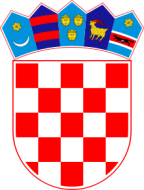 REPUBLIKA HRVATSKAVUKOVARSKO-SRIJEMSKA ŽUPANIJA	      OPĆINA TOVARNIK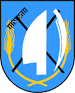                     OPĆINSKO VIJEĆEKLASA:021-05/18-06/04URBROJ:2188/12-04-18-1Tovarnik, 25. svibnja 2018.g. ZAPISNIKsa 8. sjednice Općinskog vijeća Općine Tovarnik održane25. svibnja 2018. godine u Općinskoj vijećnici Općine Tovarnik s početkom u 19,00 satiNazočni vijećnici: 1. Dubravko Blašković, predsjednik vijeća,                               2. Melita Mijić, potpredsjednica                                 3. Tomislav Ciprić		      4.Franjo Ćuk,                              5. Ljiljana Alivojvodić                             6. Zlatko Kvesić                             7. Dražen Beljo                             8. Marijan Balić   		     9. Tatjana Vuko-Pejak,    		    10.Klaudija Kolarević,                            11. Josip Dević.                           12. Marta BalićOdsutni vijećnici: Marijan FilićUtvrđena je nazočnost dvanaest vijećnika.		Ostali nazočni: Ruža Veselčić-Šijaković,načelnica, Ika Marukić 		Katarina Mađarević, pročelnica         Zapisničar: Katarina MađarevićPredsjedavajući Dubravko Blašković, predsjednik Općinskog vijeća pozdravio je nazočne, predložio  1 dodatni materijal i  jednu točku, a oboje ide uz Izmjene i dopune Proračuna za 2018. godinu, te dao na glasovanje sljedeći: DNEVNI RED1. Usvajanje zapisnika sa 6. sjednice Općinskog vijeća Općine Tovarnik  od 28. ožujka  2018. god. 2. Usvajanje zapisnika sa 7. sjednice Općinskog vijeća Općine Tovarnik  od 04. svibnja 2018. god.3.  Prijedlog Odluke o prvim izmjenama i dopunama Proračuna za 2018. godinu 4. Prijedlog Odluke o prvim izmjenama i dopunama Programa gradnje objekata i uređaja komunalne infrastrukture za 2018.5. Prijedlog Odluke o prvim izmjenama i dopunama Programa održavanja komunalne infrastrukture za 2018.6. Prijedlog Odluke o prvim izmjenama i dopunama Programa korištenja sredstava ostvarenih od prodaje, zakupa i dugogodišnjeg zakupa poljoprivrednog zemljišta u vlasništvu RH za 2018.7. Prijedlog Odluke o prvim izmjenama i dopunama Programa utroška sredstava od prodaje obiteljskih kuća i   stanova u državnom vlasništva na području posebne državne skrbi za Općinu Tovarnik u 2018.8. Prijedlog Odluke o prvim izmjenama i dopunama socijalnog programa za 2018. god.9. Prijedlog Odluke o prihvaćanju izvješća o izvršenju Proračuna za 2017. godinu10. Prijedlog Odluke o raspodjeli rezultata11. Prijedlog  odluke o imenovanju članova povjerenstva za dodjelu javnih priznanja Općine Tovarnik 12. Prijedlog  odluke o imenovanju članova povjerenstva za provedbu i praćenje Tovarničkog jesenskog festivala13. Prijedlog Odluke o odustajanju od projektne dokumentacije „rekonstrukcija uličnog koridora Ulice vl. Ivana Burika i raskrižja s državnom cestom D-45 u Tovarniku“, projektant RENCON Osijek.14. RaznoDnevni red usvojen  j e d n o g l a s n o.AD. 1.Predsjedatelj daje na raspravu i usvajanje Zapisnik sa 6. Sjednice Općinskog vijeća od 28. 03.2018.Primjedbi nema, zapisnik sa 6. sjednice Općinskog vijeća   j e d n o g l a s n o   usvojen.AD.2.Predsjedatelj daje na raspravu i usvajanje Zapisnik sa 7. Sjednice Općinskog vijeća od 05.05.2018.Primjedbi nema, ali je zapisnik sa 7. sjednice Općinskog vijeća  usvojen većinom glasova, 5 vijećnika su protiv usvajanja takvog zapisnika ( Melita Mijić, Zlatko Kvesić, Marijan Balić, Dražen Beljo i Tatjana Vuko-Pejak).AD.3.Pod točkom tri, Prijedlog Odluke o prvim izmjenama i dopunama Proračuna za 2018. godinu, predsjedatelj daje riječ načelnici općine.Načelnica daje riječ vijećnicima, javlja se vijećnica Vuko- Pejak sa pitanjem o stavci obrazovanje, može li se novac ( 200.000,00 kuna) koji je namijenjen za udžbenike preusmjeriti u rebalansu na nešto drugo s obzirom da se ne ide u nabavku novih školskih udžbenika.Načelnica odgovara da su od predviđenih 200.000,00 kuna za udžbenike, 100.000,00 raspodijelili na druge stavke ali drugih 100.000,00 kuna ostaje za školstvo što je sa prije predviđenim novcima sveukupno 200.000,00 kuna.Nakon odgovara na postavljeno pitanje, Načelnica je zamolila predsjednika Vijeća da ona objasni po stavkama izmjene i dopune Proračuna.Načelnica je obrazložila po stavkama, te se potpredsjednica Melita Mijić javila za pitanje, koje se odnosi na stavku zdravstva odnosno na kupnju stolice i auta.Načelnica je odgovorila da je u planu kupnja stolice za popravak zubi, jer je jako loša, prvo je bila u planu kupnja aparata za čišćenje kanala ali će mu to Dom zdravlja kupiti. I direktor Agro Tovarnika g. Knežević će dati određeni dio novca za stolicu. Kupit će se i autoZa potrebe odlaska na teren, mi ćemo dati 10.000,00 kuna i Dom zdravlja 10.000,00 kuna.Pitanja više nije bilo.Općinsko vijeće donosi:Odluku o prvim izmjenama i dopunama Proračuna za 2018. godinu.Odluka donesena j e d n o g l a s n o.( 12 vijećnika je glasovalo ZA)AD.4.Pod točkom četiri, prijedlog Odluke o prvim izmjenama i dopunama Programa gradnje objekata i uređaja komunalne infrastrukture za 2018., Načelnica je izvjestitelj.Nakon kraćeg pojašnjenja izvjestitelja, predsjedatelj daje točku na raspravu i usvajanje.Rasprave nije bilo.Općinsko vijeće donosi:Odluku o prvim izmjenama i dopunama Programa gradnje objekata i uređaja komunalne infrastrukture za 2018.Odluka donesena j e d n o g l a s n o. ( 12 vijećnika je glasovalo ZA)AD.5.Pod točkom  pet, prijedlog Odluke o prvim izmjenama i dopunama Programa održavanja komunalne infrastrukture za 2018., izvjestitelj je Načelnica.Nakon kraćeg pojašnjenja izvjestitelja, predsjedatelj daje točku na raspravu i usvajanje.Rasprave nije bilo.Općinsko vijeće donosi:Odluku i prvim izmjenama i dopunama Programa održavanja komunalne infrastrukture za 2018.Odluka donesena j e d n o g l a s n o.( 12 vijećnika je glasovalo ZA)AD.6.Pod točkom šest, Prijedlog Odluke o prvim izmjenama i dopunama Programa korištenja sredstava ostvarenih od prodaje, zakupa i dugogodišnjeg zakupa poljoprivrednog zemljišta u vlasništvu RH za 2018., predsjedatelj daje riječ načelnici općine.Nakon kraćeg pojašnjenja izvjestitelja, predsjedatelj daje točku na raspravu i usvajanje.Vijećnika Devića zanima što će se raditi.Načelnica mu odgovara da su u predviđeni novci za mjere za poljoprivrednike, otresnice i putevi, te 80.000,00 kuna za održavanje puteva, te za sajmove kao npr. Ovaj poljoprivredni što se išlo u Novi Sad.Sredstva dobivena od zakupa poljoprivrednog zemljišta moraju se striktno potrošiti na poljoprivredu.Općinsko vijeće donosi:Odluka o prvim izmjenama i dopunama Programa korištenja sredstava ostvarenih od prodaje, zakupa i dugogodišnjeg zakupa poljoprivrednog zemljišta u vlasništvu RH za 2018.Odluka donesena  j e d n o g l a s n o.(12 vijećnika je glasovalo ZA)AD.7.Pod točkom sedam, Prijedlog Odluke o prvim izmjenama i dopunama Programa utroška sredstava od prodaje obiteljskih kuća i   stanova u državnom vlasništva na području posebne državne skrbi za Općinu Tovarnik u 2018.Rasprave nije bilo.Predsjedavajući je dao prijedlog na glasovanje.
Općinsko vijeće donosi:Odluka o prvim izmjenama i dopunama Programa utroška sredstava od prodaje obiteljskih kuća i   stanova u državnom vlasništva na području posebne državne skrbi za Općinu Tovarnik u 2018.Odluka donesena j e d n o g l a s n o.( 12 vijećnika je glasovalo ZA) AD.8.Pod točkom osam, Prijedlog Odluke o prvim izmjenama i dopunama socijalnog programa za 2018. god., predsjedatelj daje riječ Načelnici. Načelnica obrazlaže da je stavka povećana jer sva djeca u školi u Toavrniku i Ilači imaju besplatnu kuhinju.Rasprave nije bilo.Općinsko vijeće donosi:Odluka o prvim izmjenama i dopunama socijalnog programa za 2018. god.Odluka donesena    j e d n o g l a s n o.( 12 vijećnika glasovalo ZA )AD.9.Pod točkom devet, Prijedlog Odluke o prihvaćanju izvješća o izvršenju Proračuna za 2017. godinu, predsjedatelj daje riječ računovotkinji.Računovotkinja je ukratko obrazložila rashode i prihode u 2017. godini.Predsjedatelj daje prijedlog na raspravu i glasovanje.Rasprave nije bilo.Općinsko vijeće donosi:Odluku o prihvaćanju izvješća o izvršenju Proračuna za 2017. godinu Odluka donesena   j e d n o g l a s n o.( 12 vijećnika je glasovalo ZA)AD.10.Pod točkom 10, prijedlog Odluke o raspodjeli rezultata, predsjedatelj daje riječ računovotkinji.Računovotkinja obrazlaže da je došlo do pogreške jer se u prijedlogu Odluke navodi da je na dan 31.12.2017 višak iznosio 3.438.885,67 kn a to je ukupni višak prihoda poslovanja, a preneseni višak prihoda u tekuću godinu iznosi 3.293.283,13 kuna.Predsjedatelj daje prijedlog na raspravu i glasovanje.Rasprave nije bilo.Općinsko vijeće donosi:Odluku o raspodjeli rezultata Odluka donesena   j e d n o g l a s n o.( 12 vijećnika je glasovalo ZA)A.D. 11.Pod točkom 11, Prijedlog  odluke o imenovanju članova povjerenstva za dodjelu javnih priznanja Općine Tovarnik, predsjedatelj daje riječ Načelnici.Načelnica je objasnila o čemu se radi.Prije davanja prijedloga na raspravu, predsjedatelj je rekao“ Puno je truda uložio u ovih godinu dana, otkad sam predsjednik vijeća, da se međuljudski odnosi uspostave i stave u neku normalu, na dobrom smo putu da se to tako nastavi, i zato me zanima što znači da se ne usvoji zapisnik, vi ste predstavnici vaših birača koji imaju neku viziju razvoja Općine, sudjelujte na taj konstruktivan način i tu smo da zajednički to rješavamo. Ne vidim poantu da jedan obični zapisnik ne usvojimo, pa ako mi netko može to pojasniti?“Vijećnik Beljo mu je odgovorio da to ostave za točku Razno. Predsjedatelj se vratio na točku imenovanja članova Povjerenstva ali je opet zatražio pojašnjenje o čemu se radi i zašto zapisnik nije bio usvojen.Vijećnik Beljo mu je odgovorio: „U klubu smo jučer obavili jedan razgovor, nas 6 vijećnika, te što se tiče tog zapisnika, ono što mi ne možemo podržati da se neka pitanja i odgovori koji su vjerojatno snimljeni ne nađu u zapisniku. Isto tako ne možemo podržati da se u zapisniku ne vidi omalovažavanje naših vijećnika, ili kao što je bilo na prošlom vijeću pitanje našeg vijećnika Zlatka Kvesića i odgovora Načelnice.“Predsjedatelj mu odgovara da je zapisnik u skraćenom obliku te da je gotovo nemoguće pohvatati tko je što rekao. Naveo je svoj primjer da skoro nikad ni njegovi komentari ne budu u zapisniku i ako postoji nekakav problem da ga zajedno riješe.Načelnica je pitala o čemu se radi i kojeg se vijećnika vrijeđalo, na što joj je vijećnik Beljo odgovorio da je gospodin Ćuk spominjao Tatjaninog svekra, na što je načelnica rekla da Petar Pejak nije vijećnik ove Općine, i da se to ne može govoriti o vrijeđanju vijećnika, na što je vijećnik Beljo rekao da se to ne može braniti.Predsjedatelj je prekinuo raspravu i pozvao na ljudsku suradnju, te se vratio na prijedlog Odluke i naveo da su predloženi: Katica Matić, Dubravko Blašković, Mira Matizović i Ivan Petričević iz Ilače i pozvao da imenuju još dva člana. Bilo je upitno moraju li odmah reći članove, i vijećnica Tatjana Vuko-Pejak je rekla da bi došli sa konkretnim imenima da su znali da im je ostavljen prostor za imenovanje.Predsjedatelj je na prijedlog pročelnice preložio da se ovu točku prebaci na sjednicu vijeća 4.6.2018. Prijedlog je prihvaćen.A.D. 12.Pod točkom 12, prijedlog Odluke o imenovanju članova povjerenstva za provedbu i praćenje Tovarničkog jesenskog festivala, predsjedatelje je ukratko iznio o čemu se radi i predložio predsjednika i članove Povjerenstva: Marinko BeljoRuža Veselčić ŠijakovićJasmin BudinskiDubravko BlaškovićMelita MijićMarinko GlavašićPredsjedatelj daje prijedlog na raspravu i glasovanje.Rasprave nije bilo.Općinsko vijeće donosi:Odluku o imenovanju članova povjerenstva za provedbu i praćenje Tovarničkog festivalaOdluka donesena   većinom glasova( 10 vijećnika je glasovalo ZA, a 2 su bila PROTIV: Franjo Ćuk i Tomislav Ciprić)A.D. 13.Pod točkom 13., . Prijedlog Odluke o odustajanju od projektne dokumentacije „rekonstrukcija uličnog koridora Ulice vl. Ivana Burika i raskrižja s državnom cestom D-45 u Tovarniku“, projektant RENCON Osijek, predsjedatelj daje riječ Načelnici.Načelnica ispravlja da se radi o cesti D-46 a ne D-45, te je obrazložila da je projektna dokumentacije istekla prošle godine, mogla bise  produžiti na još 3 godine ali je razgovarala i sa ministricom Žalac i nekim još ministrima i svi su rekli da bi teško prošao projekt na nekom natječaju jer je prevelika vrijednost projekta koji iznosi 13.000.000,00 kuna, a dio koji bi Općina morala platiti je oko 2.000.000,0 kuna, zato Načelnica predlaže da se odustane od te dokumentacije uz prijedlog da se napravi nova sa rekonstrukcijom cijele ulice i kružnim tokom, te parkiralištem ispred crkve, pa je za projektnu dokumentaciju predviđeno 100.000,00 kuna.Vijećnik Kvesić se javio za riječ jer ga zanima koliko bi koštao taj novi projekt i radovi, a Načelnica mu je odgovorila da bi bilo oko 1.000.000,00 kuna. Vijećnik Kvesić je komentirao da je sigurno bolji projekt i sve vezano za projekt i radove za 13.000.000,00 kuna nego taj što se planira za 1.000.000,00 kuna. Načelnica se složila ali je rekla da je neizvedivo, i da treba usmjeriti novce na druge stvari kao na otvaranje radnih mjesta, na što je vijećnik Kvesić pitao kako cesta utječe na otvaranje radnih mjesta. Načelnica je rekla da kad se ide u crkvu da se gazi po blatu i parkira a to bi se sredilo ali da će traktori svakako prolazit tom ulicom.Općinsko vijeće donosi:Odluku o  odustajanju od projektne dokumentacije „rekonstrukcija uličnog koridora Ulice vl. Ivana Burika i raskrižja s državnom cestom D-46 u Tovarniku“, projektant RENCON OsijekOdluka donesena   j e d n o g l a s n o.( 12 vijećnika je glasovalo ZA)A.D. 14. RAZNOVijećnik Balić se javio za riječ sa pitanjem: „Što se planira učinit sa pitanjem ograničavanja brzine, uvođenje nekih senzora/semafora? Kao što je to od nedavno u Klisi a odavno  u Mirkovcima, jer se svaki dan događa prekoračenje brzine i sve veći promet, posebno kamiona, i smatram da  svi stanovnici posebno djeca jer i pretrčavaju cestu i voze se biciklima dolaze u izravnu opasnost da se nađu pod kotačima jer se ti kamioni ne mogu zaustaviti, i smatram da je to goruće pitanje a već sam to spominjao na prethodnim vijećima.I molio bih da se vi očitujete i kao načelnica Općine i da se svi usuglasimo, kako u Ilaču tako i u Tovarniku, donese neko jednoglasno rješenje i da se nešto poduzme.“ Načelnica se nastavila da su već imali i razgovor sa policijom i da su imali dogovoren sastanak u Zagrebu u Ministarstvu prometa ali je otkazan to jutro pola sata prije dogovorenog vremena, također da stalno slika te kolone kamiona ali da je to državna cesta i da tu oni ne mogu ništa. Vijećnica Balić je predložila da svi ispred Općine idu sa nekim zahtjevom prema policiji, a vijećnik Dević smatra da kad bi se pozvalo sve novinare da bi se u 10 dana riješio problem.Vijećnik Balić je predložio da se vidi za ovu cestu Vukovar-Osijek je li državna i kako su tamo dobili senzor za brzinu i semafor.Predsjedatelj je zaključio da Načelnica treba stupiti u kontakt sa Mirkovcima i Klisom i saznati na koji se način to može regulirati.Vijećnik Balić je zamolio Načelnicu da do sljedećeg imaju neko očitovanje od službenih tijela.Potpredsjednica Mijić se nadovezala i ispričala događaj koji je mogao tragično završiti.Nakon rasprave o prometu, nastavilo se o poljoprivredi, te je vijećnik Balić pitao:„Vidio sam da je 18.05.2018. objavljen prijedlog Programa raspolaganja državnim zemljištem a s obzirom da to goruće pitanje, mene čudi zašto mi na svakom vijeću ne pričamo ili se malo dotaknemo toga?“Predsjedatelj mu je odgovorio da su se dotakli toga ali da će 4.6.2018. biti sjednica prvenstveno zbog tog Programa, te će se odrediti gornja granica koliko će se moći dati u zakup. Objasnio  Tovarniku će biti oko 500ha na raspolaganju i u više se navrata razgovaralo i sa predstavnicima poljoprivrednika i sa predstavnicima firme Agro Tovarnik, nađeno je kompromisno rješenje iako nijedna strana nije zadovoljna u potpunosti ali su predstavnici Agra prihvatili to rješenje kao jedino moguće rješenje jer je sve po Zakonu, i na neki način će se Agru osigurati tabla od 150ha zemlje. Predsjednik je rekao da su bili i pod velikim pritiskom da su izdali poljoprivrednike, i apelirao je na vijećnika Balića da su svi izabrani od nekog i da ne treba samo sebe gledati u toj priči, jer smatra da su mještani poljoprivrednici i mještani zaposleni u Agru ravnopravni. Vijećnik Balić je inzistirao na konkretnim primjerima, a i vijećnica Vuko-Pejak jer smatra da je potrebno dodatno objašnjenje za one koji nemaju veze sa poljoprivrednom, Predsjedatelj je naglasio da je bitno znati da je dogovor postignut u okvirima Zakona.Načelnica je objasnila, između ostalog, da ona predlaže Program a vijeće ga prihvaća ili ne, da nakon toga se šalje u Županiju koje daje mišljenje, pa u Ministarstvo nadležno za donošenje, te je rekla da u Zakonu određeno da se imenuje Povjerenstvo koje će u skladu sa Zakonom i Programom odlučivati koliko će tko dobiti.Rasprava se nastavila prvenstveno između Predsjedatelja i vijećnika Balića, te vijećnika Kvesića i Načelnice.Vijećnica Vuko-Pejak se javila za riječ: „U cijeloj toj priči, nama koji nismo u poljoprivredi je malo teže pratit tu priču, međutim, slušajući ovu raspravu dobila sam možda neke odgovore, ali kad ste rekli da ste išli razgovarat, zanimalo me tko je vodio pregovore, s kojim skupinama ste razgovarali?“Predsjedatelj odgovara: „Ja sam rekao i s jednom i s drugom stranom, sudjelovali smo Načelnica, Zamjenik i ja, te direktor Agro Tovarnik, Martin, Tomo, bili su predstavnici proizvođača, i kažem pronašlo se jedno rješenje:“Vijećnik Balić je rekao da se treba gledat struktura proizvodnje i da se zna da je silazni trend proizvodnja u ratarstvu.Rasprava se nastavila između vijećnice Kolarević i vijećnika Balića.Vijećnik Kvesić je postavio pitanje vezano za zapisnik: „Tu je kratko uneseno da ste nas obavijestili i informirali o poljoprivrednom zemljištu, a mi smo imali jednu raspravu i Načelnica je dosta burno reagirali, a za Anića cijela strana zapisnika?“Predsjedatelj je odgovorio da je to skraćeni zapisnik, a Vijećnik Kvesić se nadovezao da onda ne treba ni cijela stranica za Anića.Rasprava se nastavila između Načelnice i vijećnika Kvesića.Vijećnica Alivojvodić je rekla da nema smisla da prozivate Agro zbog prihoda i dividendi jer Agro se bori za dobrobit sela i ljudi.Vijećnica Vuko-Pejak se javila za pitanje: „Ja ću se javit sa pitanjem koje nema veze sa zemljom,a vezano je za česte nestanke struje na koje Općina sigurno ne može utjecat, a zanima me može li se preko TINTL-a a i pitala sam gspodina kad je bio na sjednici, da li će aplicirati na projekt WiFi4EU, prvenstveno zbog mladih, pa da li bi mogli dobiti neku povratnu informaciju od TINTL-a da li su oni aplicirali u ime Općine?“Načelnica je odgovorila da su planirali ali je server pao vrlo brzo nakon otvaranja natječaja zbog gužve.Kako je dnevni red iscrpljen, predsjedatelj je naglasio da dolaze Dani Općine i pozvao sve na sudjelovanje,  zahvalio nazočnima zaključio sjednicu s radom u 20-40 sati.Sjednica je tonski snimana.ZAPISNIČAR						PREDSJEDNIK OPĆINSKOG VIJEĆA Katarina Mađarević					Dubravko Blašković